Тема. Віднімання одноцифрового числа від двоцифрового виду 53 - 8. Розв'язування задач. Творча робота над задачеюМета: ознайомити учнів з різними способами віднімання виду 53 - 8; формувати вміння творчо працювати над задачею; розвивати математичне мовлення; виховувати акуратність, розуміння необхідності економно витрачати час.Хід урокуI. ОРГАНІЗАЦІЙНИЙ МОМЕНТII. АКТУАЛІЗАЦІЯ ОПОРНИХ ЗНАНЬ1. Перевірка домашнього завдання (с. 56, завдання 345; 346)Завдання 345— Розкажіть задачу за виразом 40 - (23 + 7).Завдання 346— Скільки виробів залишилося після випалювання?2. Робота за таблицею3. Хвилинка каліграфії— Назвіть «зайве» число й обґрунтуйте свій вибір.13 52 64 22 28. (22)4. Математичний диктант— Запишіть вирази та обчисліть їх значення, пояснивши способи обчислень.• Від 7 десятків відніміть 7 одиниць.• Зменшуване 50, від’ємник 5. Знайдіть різницю.• Перший доданок 63, другий 9. Обчисліть суму.• Знайдіть різницю чисел 82 і 40.обчисліть їх значення, пояснивши способи обчислень.  Мотивація  навчальної  діяльності       Установка  на  увагу.-  У  чому суть  прийому  усного  віднімання  із  переходом  через  розряд?  (Розкладання  на  розрядні  доданки.)-  Сьогодні  розглянемо  інший  випадок  розкладання  на  доданки  при  виконанні  віднімання. III. ПОВІДОМЛЕННЯ ТЕМИ І МЕТИ УРОКУ— Сьогодні на уроці ви ознайомитеся з різними способами віднімання виду    53 - 8.1.  «Мозковий  штурм».-  Як  би  ви  розв’язали  цей  вираз  53 – 8 ?  (Діти  пропонують  свої  варіанти  відповідей)            2.  Уточнення  та  пояснення.а)  Підготовча  робота.     14  -  6  =  8           4     2б)  Пояснення  нового  матеріалу.      42 – 6 =                                                   42 – 6 = 42 – 2 = 40,  40 – 4 = 36                     42 = 30 + 12,  12 – 6 = 6, 30 + 6 = 36 IV. ВИВЧЕННЯ НОВОГО МАТЕРІАЛУ1. Робота за підручником (с. 57)Завдання 347. Колективне опрацювання матеріалу— За записами поясніть, як знайшли різницю 53 - 8Від 53 потрібно відняти 8. Щоб розв’язати такий приклад, потрібно від 53 відняти 3 одиниці і від отриманого — інші 5 одиниць.Або: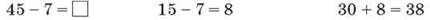 Учні розглядають два способи знаходження різниці, але перевага віддається першому способу.Правило:1. Одноцифрове число розклади на зручні доданки.2. Від двоцифрового числа одноцифрове віднімай частинами.Завдання 348Ознайомившись з умовою задачі, учні складають її короткий запис та самостійно розв’язують.Завдання 349Учні з місця складають приклади та розв’язують їх.Завдання 350Ознайомившись з умовою задачі, учні пояснюють, про що вони дізнаються, якщо обчислять значення виразів, складених за умовою.Завдання 351Після колективного ознайомлення зі змістом задачі складається план розв’язування. Сильніші учні, скориставшись планом, самостійно записують її розв’язання у зошити.Решта учнів разом з учителем розглядають план розв’язання і визначають дії.Завдання 352*Учні будують 2 прямокутники. Проводять у кожному прямокутнику 2 відрізки так, щоб утворилися:1) у першому — 2 трикутники і чотирикутник;2) у другому — трикутник і 2 чотирикутники.Один учень біля дошки пояснює.2. ФізкультхвилинкаV. УЗАГАЛЬНЕННЯ Й СИСТЕМАТИЗАЦІЯ ЗНАНЬ1. Гра «Математичні кінцівки»24 - 5 = 24 - (4 + 1) = (24 - 4) - 1 = ...76 - 9 = 76 - (6 + 3) = ...52 - 6 = ...97 - 8 = ...2. Робота над задачеюУ змаганнях з бігу на короткі дистанції брали участь команди жінок та чоловіків. У команді чоловіків було 13 бігунів, а в команді жінок — на 5 бігунів менше. Скільки всього спортсменів брали участь у змаганнях?3. Офтальмологічна пауза4. Розв'язування логічних задач• Чебурашка, крокодил Гена і Шапокляк чекали потяг 3 години. Скільки годин чекав потяг кожен з них? (3 години.)• У відрі 9 л води. Чи вистачить цієї води, щоб наповнити 5 дволітрових банок? (Не вистачить.)VІ. ПІДБИТТЯ ПІДСУМКІВ. РЕФЛЕКСІЯ— З якими прийомами обчислень ознайомилися на уроці?— Оцініть свою роботу.VII. ДОМАШНЄ ЗАВДАННЯС. 57, завдання 353; 354.Зменшуване30456014Від’ємник12368Різниця863076